AY24 (Cierre 13/03/2020 $ 2.770)A la baja soporte en $2.750.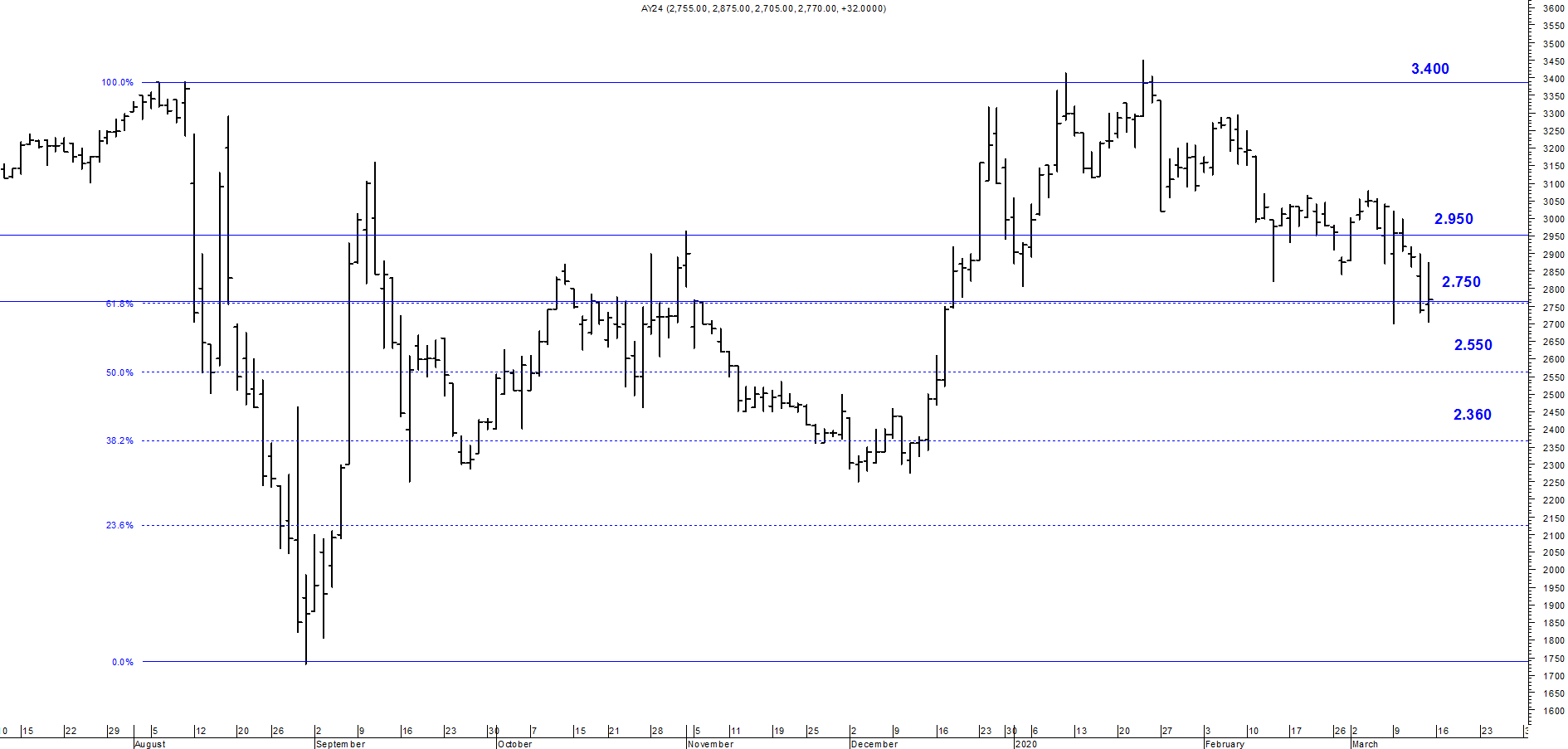 A la suba resistencia en $ 2.950.AY24D (Cierre 13/03/2020 u$s 31.40)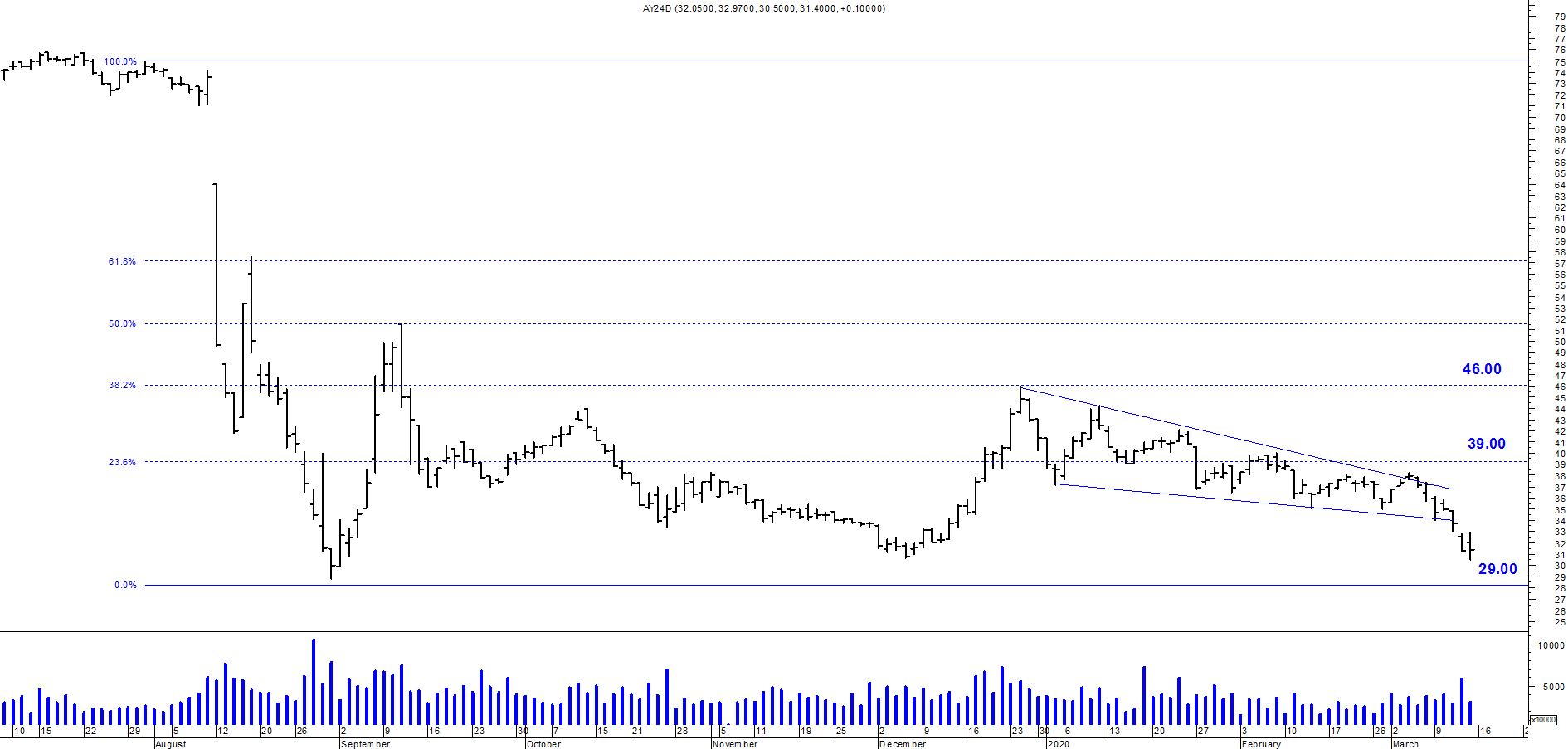 Resistencia us$ 39.00.Soporte en us$ 29.00.DICA (Cierre13/03/2020 $ 4.430,00)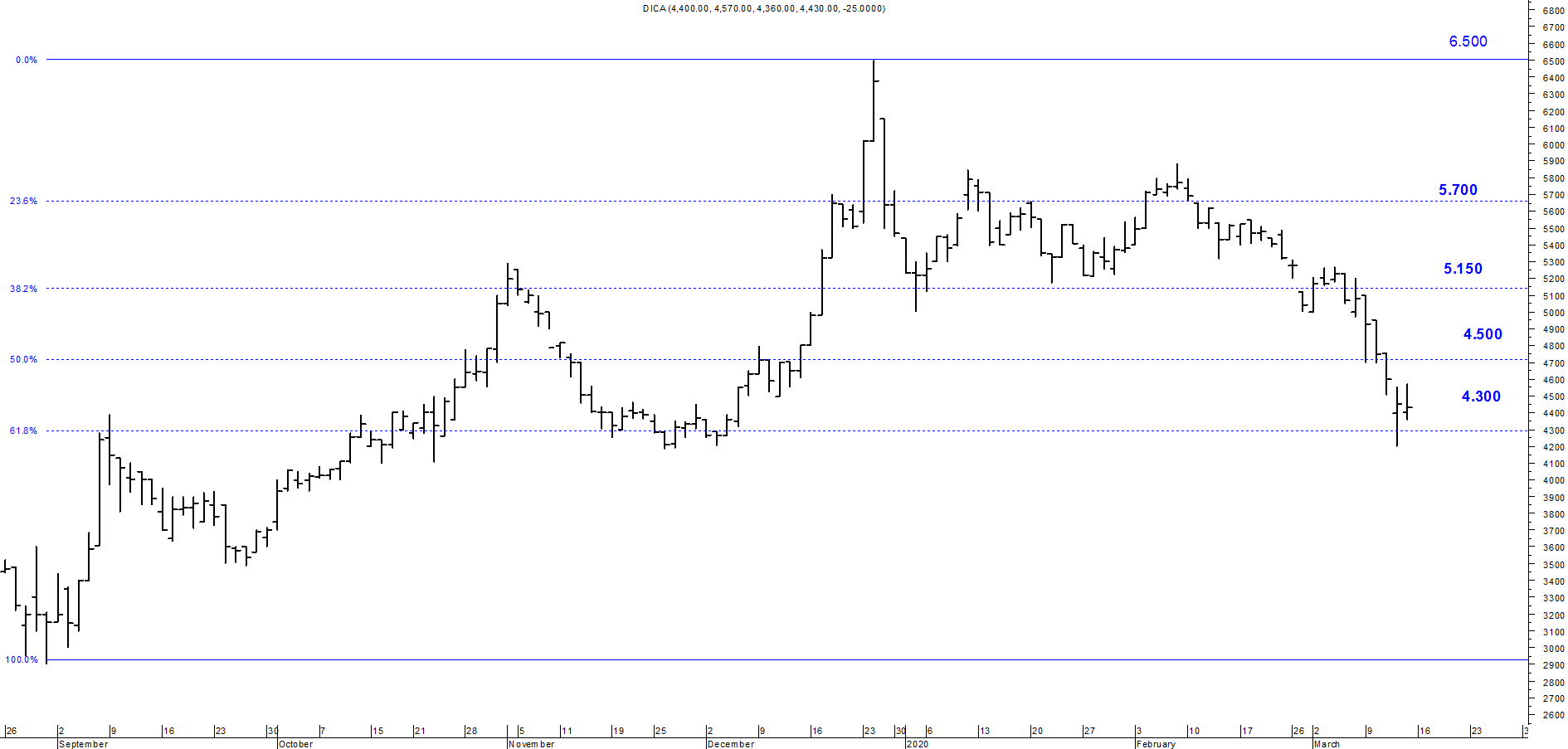 Soporte en $ 4.300.Resistencia $ 4.500.DICAD (Cierre 13/03/2020 us$ 50.60)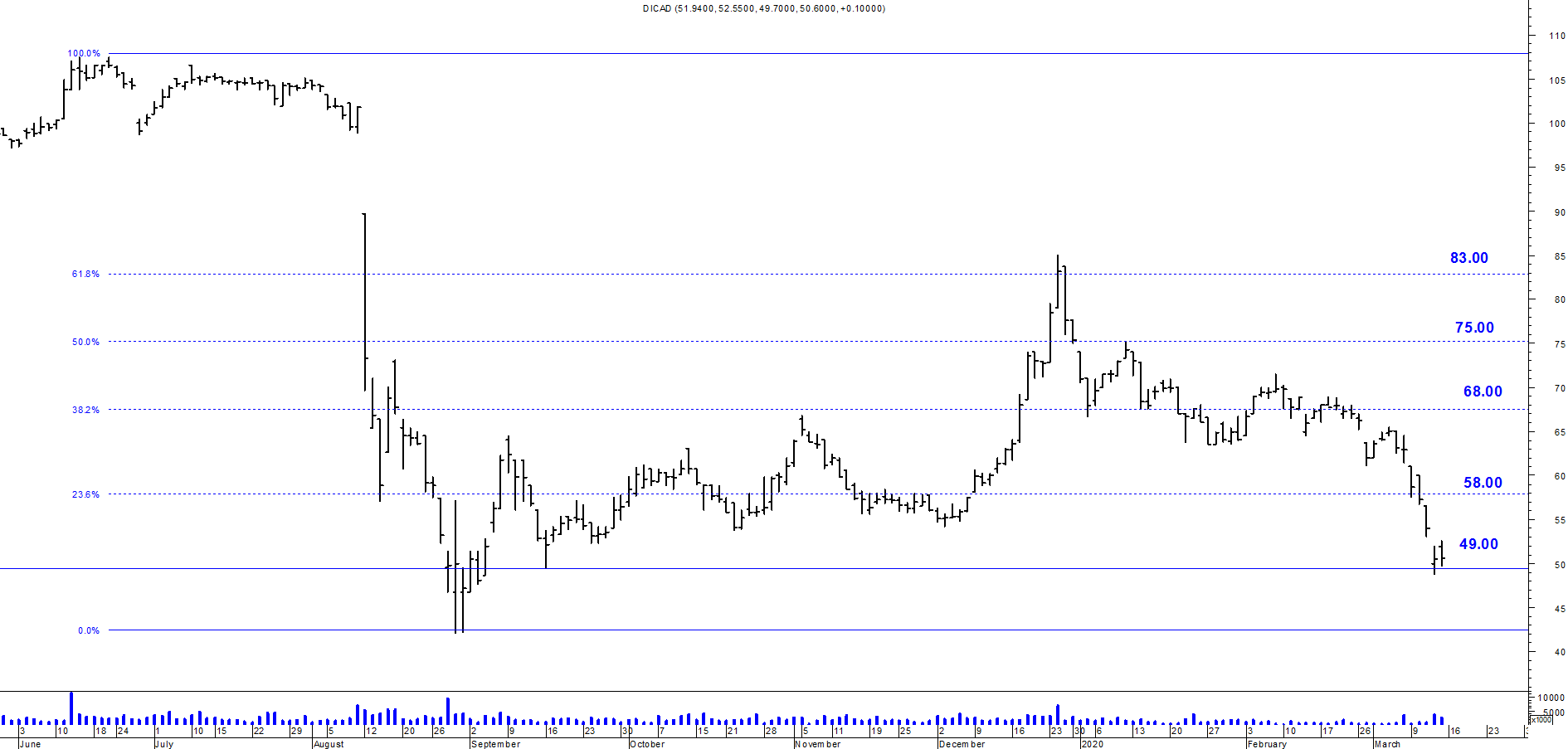 Resistencia us$ 58.00.Soporte en us$ 49.00.